China - 2019Beijing - Xian - Shanghai - Hong Kong11 dias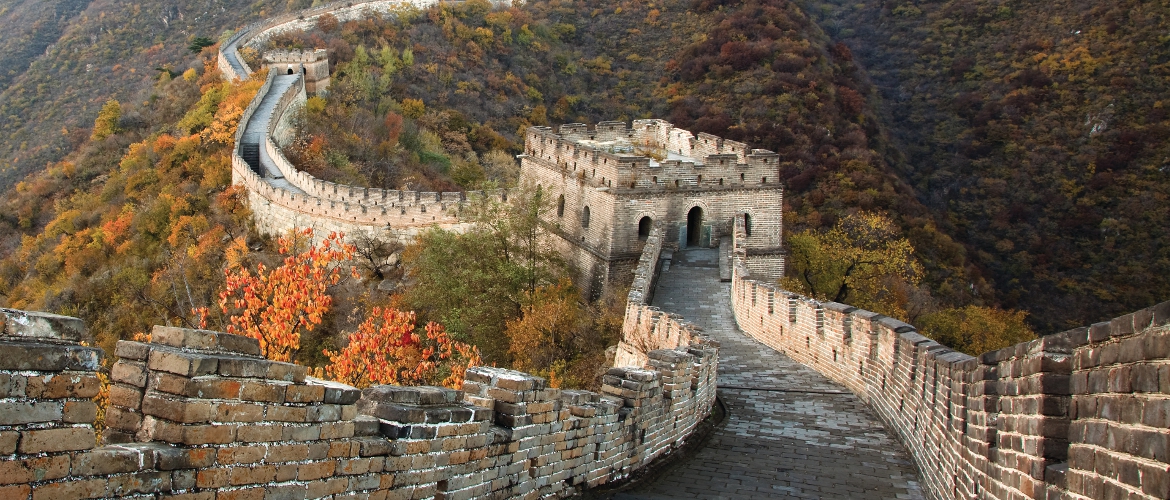 1º dia - BeijingChegada a Beijing. Recepção e traslado privativo ao hotel. Hospedagem por 3 noites, com café da manhã.2º dia - BeijingPela manhã visita a famosa Praça Tiananmen, uma das maiores do mundo, por onde passam milhares de pessoas diariamente com intuito de apreciar os monumentos ao seu redor. Em seguida, visita a extraordinária Cidade Proibida. Foi dentro de suas muralhas, que imperadores das Dinastias Ming e Qij, auxiliados por seus ministros, concubinas e servos, atuaram na China Imperial, de 1.420 até 1.911. Almoço em restaurante típico. À tarde, visita ao Palácio de Verão com seus belíssimos jardins tipicamente chineses, construídos ao redor do Lago Kuming, cercado por delicados pavilhões, templos e pagodes emoldurados por lindas árvores floridas. Passeio privativo de barco pelo lago.3º dia - BeijingPela manhã, saída em carro privativo com destino a Grande Muralha em Mutianuye, um dos trechos mais remotos e belos dessa imensa edificação.  Patrimônio histórico, foi construída como defesa das diversas invasões nômades, suas paredes ainda refletem a luz da civilização oriental – a China Imperial. Passeio de teleférico e almoço em restaurante local. À tarde, visita ao Templo do Paraíso, um tesouro da arquitetura Ming e um dos mais importantes símbolos da cidade. Construída em 1420, essa enorme edificação, duas vezes maior que as dimensões da Cidade Proibida, era o local onde os imperadores na ocasião do inverno, ofereciam seus sacrifícios para o sucesso da próxima colheita. No final da tarde, tempo dedicado às compras no agitado Mercado Hongqiao, local popular com pequenas lojas coloridas, repletas de artesanato local e considerado um dos melhores lugares para a compra de pérolas.4º dia - Beijing - XianPela manhã traslado ao aeroporto para embarque com destino a Xian, antiga capital de numerosas dinastias, ponto de partida e chegada da lendária Rota da Seda.  Chegada, recepção e traslado ao hotel. Hospedagem por 2 noites, com café da manhã. À tarde, visita ao Museu Shaanxi e à antiga Muralha de Xian.5º dia - XianDia inteiro de visitas, começando pela câmara mortuária do Imperador Quin, declarado Patrimônio Cultural pela Unesco, sendo a maior descoberta do século XX, contendo cerca de 6.000 figuras em tamanho natural, esculpidas em terracota. Este exército formado por guerreiros, cavalos e carruagens, foi enterrado juntamente com o Imperador, morto há mais de 2000 anos. Almoço em típico restaurante. Em seguida, visita a Grande Mesquita, ao quarteirão muçulmano e a pagoda Small Wild Goose.
6º dia - Xian - ShanghaiTraslado ao aeroporto para embarque com destino a Shanghai. No caminho, visita ao Museu Yangling.  Shanghai, anteriormente conhecida como a “Paris do Oriente” é a mais cosmopolita de todas as cidades da China, encontra-se em amplo desenvolvimento. Chegada, recepção e traslado ao hotel. Hospedagem por 3 noites, com café da manhã.7º dia - Shanghai Dia repleto de atividades. Visita à parte antiga da cidade que conserva até hoje o ambiente original da Dinastia Ming, ao distrito da Concessão Francesa, com belíssimas construções dos séculos XIX e XX, hoje charmoso bairro repleto de sofisticadas butiques e restaurantes. Em seguida caminhada pelo Yu Garden, antiga residência e jardim exclusivo da Dinastia Ming durante o século XVI. Visita ao Museu de Shanghai. À noite, espetacular Show Acrobático de Shanghai, incluindo traslados de ida e volta ao hotel.8º dia - Shanghai - Zhujiajao - ShanghaiTraslado Pela manhã visita a Zhujiajiao, antigo vilarejo composto por nove ruas tranquilas, pavimentadas com pedras, becos e pontes em arcos que expressam a beleza da água representada como a alma da cidade, além de lagos, canais e deslumbrantes jardins de plantações de chá. Almoço em restaurante típico. À tarde, passeio pelo Bund, a rua mais histórica de Shanghai, a Nanjing Road e Xintiandi. À noite, jantar especial.9º dia - Shanghai - Hong KongTraslado ao aeroporto Shanghai, para embarque com destino a Hong Kong. Chegada, recepção e traslado em Rolls Royce ao hotel. Hospedagem por 2 noites, com café da manhã.10º dia - Hong KongA cidade possui uma situação geográfica de rara beleza. Antiga colônia britânica, voltou ao domínio da China em 1997. Passeio privativo pela cidade, visitando Pico Vitória, Repulse Bay, o vilarejo pesqueiro de Aberdeen onde se poderá fazer um pitoresco passeio de “Sampan” - típica embarcação de madeira. Almoço em típico restaurante. À tarde, visita ao Mercado de Jade, Mercado das Flores e o Templo Wong Tai Sin.11º dia - Hong KongCafé da manhã no hotel e traslado em Rolls Royce para o aeroporto. Preço do Roteiro Terrestre, por pessoa em US$Observação:Os hotéis mencionados acima incluem taxas locais.O critério internacional de horários de entrada e saída de hotéis, normalmente é:Check-in: entre 14h e 15h		Check-out: entre 11h e 12hO roteiro inclui:3 noites em Beijing2 noites em Xian3 noites em Shanghai2 noites em Hong KongCafé da manhã diárioAlmoços conforme roteiro descrito no roteiro1 jantar especial em ShanghaiShow de acrobatas em ShanghaiPasseio privativo em barco no Lago Kunming, em BeijingTraslados e passeios privativos  O roteiro não inclui:Passagem aéreaDespesas com documentos e vistosDespesas de caráter pessoal, gorjetas, telefonemas, etc.Qualquer item que não esteja no programaDocumentação necessária para portadores de passaporte brasileiro:Passaporte: com validade mínima de 6 meses da data de embarque com 2 páginas em brancoVisto: é necessário visto para a ChinaVacina: é necessário Certificado Internacional de Vacina contra febre amarela (11 dias antes do embarque)CIDADEHOTELCATEGORIATIPO APTONOITESBeijingSt. RegisLuxoDeluxe 3XianShangri-LaLuxoDeluxe2ShanghaiPeninsulaLuxoDeluxe3Hong KongPeninsulaLuxoDeluxe2VALIDADEAté nov 19Até nov 19Apto DuploApto DuploUS$ 8.070Valores em dólares americanos por pessoa, sujeitos à disponibilidade e alteração sem aviso prévio.12/12/2018